Beethoven - früher und heute – LHRAntworten1 Einführunga. der berühmte Komponist Ludwig van BeethovenArgumente: Friedrich der Große und Napoleon tragen auf Abbildungen beide einen Hut (einen sogenannten ‚Zweispitz‘)b. in einem Café/ in einer Kneipec. vermutlich 2020/2021: Coronamundschutz auf der Statued. seit 1913 in Familienhand (3. Generation)    Das Haus war ursprünglich in Jugendstil gebaut worden    Nach dem Krieg wurde es wieder im nüchternen Stil der 60er    Jahre aufgebaut    In den 70er Jahren verändert in modernen Jugendstile.1770   wurde Ludwig van Beethoven in Bonn geboren (das war also im Jahre 2020 250 Jahre her)Er war Komponist, Dirigent und PianistSeine Musik gehört zur Ersten Wiener Schule (wie die Musik von Joseph Haydn und Wolfgang Amadeus Mozart)Er komponierte im Stil des Klassizismus und Romantik1792 geht er nach Wien1803 komponierte er die Eroica (anfangs für Napoleon)1810 hatte er Kontakt mit Johann Wolfgang von Goethe und komponierte         Musik zu 3 Gedichten von Goethe1827 starb er2 GruppenarbeitA) Beethovens Leben1a) 1770: Beethoven geboren, in BonnJugend / Vater : Beethoven ist ein musikalisches Wunderkind. Der Vater ist sehr hart zu seinem Sohn, schlägt ihn oft.1778: Umzug nach Wien1787: Rückkehr nach BonnEltern 1787-1792: Die Mutter stirbt jung, an einer Lungenkrankheit. Der Vater ist ein Alkoholiker und bleibt sehr hart seinem Sohn gegenüber.1792: Erfolge in Wien1794: Französische Armee in Bonn1812: Begegnung zwischen Beethoven und Goethe1827: Beethoven gestorben in Wien, seine Beerdigung wurde von 20.000 Menschen begleitet.Beethovens Leiden: taub, LeberzirrhoseKellnergeschichte: Beethoven saß lange in einem Restaurant, bestellte nichts; schließlich hob er die Hand und wollte die Rechnung haben …Lieblingsessen: Pastab) Freie Antworten2a + 2b: Freie Antworten, je nachdem was die Schüler aus den jeweiligen Quellen aufgreifen wollenB) Beethovens MusikOUVERTUREEinfach nur anhören:https://youtu.be/pJbMoq_-K8ENEUE GEFÜHLE1…eigene Antwort…..2…eigene Antwort…..(3 Ich habe an nichts gedacht.)Wähle oder ergänze einen Begriff, oder einige:Trauer – Freude – Aufregung – Aggression – Angst – Liebe – Kälte – Wut – Unbehagen – Glück – Freiheit – Leidenschaft - ………… - ………….. - …………….https://youtu.be/wCl2GP_fV0I?t=90NEUE NOTEN NEUE MUSIKALITÄT2 Ein wenig TheorieHier einfach das Erklärvideo ansehen und die Kontrollfragen beantworten.Sieh dir das erste Video unter „Formenlehre“ an. (Unter Folie 2 befindet sich das Erklärvideo, unter Folie 3 befinden sich die Kontrollfragen)NEUE ELEMENTEHör dir zum Schluss die ersten zwei Minuten vom folgenden Fragment an: Beethoven Wellingtons Sieg oder die Schlacht bei Vittoria op. 91 - YouTube1 Was könnte dir aufgefallen sein:Anfangs hört man TrommlerDie Musiker tragen eine MilitäruniformMan sieht die britische FlaggeDie Musik erinnert an militärische ZeremonienAuch im Sinfonieorchester sieht man uniformierte MenschenMan hört Rule Brittania und God save the king2 1 ein sinfonisches Schlachtengemälde ist eine Art Programmmusik und stellt den Kampf konkurrierender Armeen, Gruppen oder Personen musikalisch dar.2 Ludwig van Beethoven komponierte es anlässlich einer Schlacht die am 21. Juni 1813 Im Baskenland stattfand und in der Briten und Franzosen einander gegenüberstanden.Die Anregung für die Komposition erhielt Beethoven von  Johann Nepomuk Mälzel.3. Er lebte 1772 -1838, war Erfinder und Mechaniker von Beruf und mit Beethoven befreundet.4 Er erfand mechanische Musikinstrumente. Er gilt als Erfinder der Bezeichnung Metronom.5 Eigene Antwort.6 Eigene Antwort. Die richtige Antwort lautet: der Metronom. Beethoven notierte seitdem das Tempo der Komposition dazu. Die Aufführung mit einem Sinfonieorchester ( nicht mit einem Panharmonikon) war so erfolgreich, dass es mehrere Male wiederholt werden musste.7 Bis heute benutzt man das Metronom um das richtige Tempo zu spielen.8 und 9 eigene Antwort.C) Beethoven und die PolitikAufgabe 1: eigene MeinungAufgabe 2: Revolution; Taubheit, Diktatur, KaiserkrönungAufgabe 3 : a Freiheit, Gleichheit, Brüderlichkeit              b. eigene Meinung             c. eigenes Beispiel            d. eigene Meinung            e. aus der 9. Sinfonie            f. eigene Wahl, eigene Meinung Aufgabe 4: a. “titolata Bonaparte”              b.  Freiheit  Gleichheit  BrüderlichkeitAufgabe 5: a. Fidelio                             b. Inhalt:              1. AKT: ein Gefängnis in Spanien. Der Gouverneur Pizarro hält Florestan gefangen, weil dieser ihn beschuldigt. Pizarro hungert Florestan langsam aus und verbreitet Gerüchte, dass Florestan gestorben ist. Leonore,  Florestans Gattin ist davon überzeugt, dass Florestan noch lebt. Sie bekommt Arbeit im Gefängnis, als Mann vermummt, unter dem Namen Fidelio.Leonore alias Fidelio bittet um die Erlaubnis, in den Kerkern zu arbeiten, aber die wird ihr verweigert. Ein Minister kündigt seinen Besuch an, um die Beschuldigungen gegen Pizarro zu untersuchen. Pizarro will, dass Florestan so schnell wie möglich stirbt. Er geht ins Gefängnis um Florestan zu ermorden. Leonore alias Fidelio weiß von Pizarros Plan.II. AKT: Florestan sieht Fidelio, erkennt sie jedoch nicht, weil Leonore als Mann auftritt. Pizarro kommt, befiehlt Leonore/Fidelio sich zu entfernen. Sie verbirgt sich jedoch. Als Pizarro Florestan töten will, tritt Leonore/Fidelio hervor, sagt, wer sie ist und richtet eine Pistole auf ihn. Pizarro wird von Soldaten aus dem Kerker geführt und schwört Rache. Der Minister kündigt das Ende von Pizarros Herrschaft anEleonore und Florestan singen “O namenlose Freude”.  Freiheit siegt über Diktatur; Liebe siegt über Hass             c. der Geliebte wird befreit             d. eigene Meinung             e. Gerechtigkeit/Befreiung             f. Fidelio-Florestan/Gefängnis/befreit             Aufgabe 6: a. Europa gegen Napoleon              b. Wellington              c. die englische NationalhymneD) Beethoven und die LiebeAufgabe 1: Aufgabe 2: Eigene AuswahlAufgabe 3:Für Elise ist eine Bagatelle, denn es ist (laut Wikipedia) „ein kleines Werk der Instrumentalmusik, meist für Klavier“, eine „Kleinigkeit, Liebschaft“.Siehe Aufgabe 1, Nr. 7: Elisabeth RöckelDie 1793 geborene Elisabeth war die jüngere Schwester des Sängers Joseph Röckel, der 1806 unter Beethovens Leitung den Florestan im "Fidelio" sang und der ein Freund des Komponisten war. Auch die hübsche kleine Schwester von Joseph, die im Freundeskreis "Elise" genannt wurde, hatte Beethoven ins Herz geschlossen. Sie spielte Klavier und wurde später Sängerin. Im Frühling 1810 ging sie von Wien nach Bamberg, wo sie ihr erstes Engagement am Theater hatte. Kopitz argumentiert: wenn Beethoven das Stück "zur Erinnerung" komponiert, sei zu vermuten, dass eine Trennung bevorstand.Die Freundschaft der beiden ist "aktenkundig". Kopitz erzählt: "Interessanterweise hat Elise selbst darüber berichtet, sie war sich nicht zu schade zu erzählen, wie es mit Beethoven war. Und demnach muss es schon sehr eng gewesen sein". Von einem Abend erzählt Elise, dass "Beethoven in der Ausgelassenheit seines rheinischen Naturells nicht nachgelassen habe sie zu stupfen und zu necken, so dass sie sich schließlich gar nicht vor ihm zu retten gewusst habe; er habe sie nämlich aus lauter Zuneigung immer in den Arm gekniffen".Aufgabe 4: Die ‚ferne Geliebte‘ ist immer noch unbekannt. Siehe Aufgabe 1-9.Aufgabe 5: eigener Text3) Beethoven nuBij het slot van dit Beethoven-project kijken jullie aan de hand van een serie suggesties naar de ongelooflijk grote invloed die Beethoven en zijn muzikale ideeën ook nu nog hebben, bijvoorbeeld op folk, popmuziek enzovoort. Je kunt er zelfs een profielwerkstuk aan wijden, bijvoorbeeld voor Duits en/of muziek. Omdat de bronnen die je hier gebruikt veelal niet Duitstalig zijn, kiezen we ervoor dit slot in het Nederlands te doen.Antwoorden zijn hier niet mogelijk: het hangt helemaal af van waar leerlingen tegenaan lopen.Het is de bedoeling dat ze hun vondsten plenair presenteren op manieren die ze passend vinden.TitelAufbau / ThemenFertigkeitenWebseite DmSBeethoven - früher und heuteERK Niveau: B1/B2Zielgruppe:havo 3, 4, 5vwo 3, 4, 51 Einführung zu Beethoven2 Gruppenthemen:A) Beethovens LebenB) Beethovens MusikC) Beethoven und die Politik D) Beethoven und die Liebe3 Beethoven nu(in het Nederlands)Lesen (off- und online)Hören/HörsehenSchreibenÜbersetzen Info suchen & ordnenNah dran!Nr. 50MaterialArbeitsformenEndprodukteZeitArbeitsblätterInternet + YouTube + Bildern + MusikaufnahmenEinführung: individuell + in Paaren + im PlenumA-D: In KleingruppenAbschluss: im Plenuma) Die AGs A-D präsentieren ihre Ergebnisse im Plenum:Film(fragmente)PowerPointPrezib) De resultaten van stap 3 (eventueel samen met het vak muziek); kan voor extra geïnteresseerde leerlingen een opstapje zijn naar een profielwerkstuk1 Einführung: 1 Unterrichtsstunde2 Gruppenarbeit A-D: pro Gruppe 2-3 Stunden inkl. selbständige ArbeitAbschluss im Plenum: 1 Stunde3 Beethoven nu2 uurInsgesamt etwa 7-8 StundenSiehe für weitere Beethoven-Infos und Filmmaterialien auf YouTube: https://www.youtube.com/results?search_query=beethoven+biografie+deutschNostalgieFröhlichkeitTrauerLeidenschaftBehaglichkeitGemütlichkeitBeruhigungHumorvollLangeweileInspirationBeängstigung…………………Nr.NameInformationenBildMusik1Maria Magdalena van BeethovenBeethovens Mutter, unglückliche 2. Ehe, 7 Kinder, 4 davon starben sehr jung, sie starb an Tuberkulose, 1787, 40 Jahre jung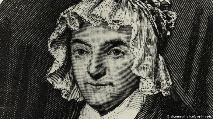 ---2Maria Anna Wilhelmine von und zu Westerholt-GysenbergJugendfreundin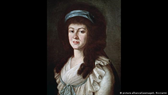 ---3Gräfin Josephine BrunsvikEine richtig große Liebe von Beethoven, woraus am Ende nichts kam wegen Standesunterschiede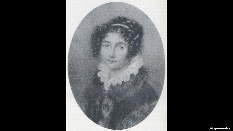 ---4Therese MalfattiSeriöse Heiratspläne. Die Familie Malfatti gab keine Zustimmung. Die beiden blieben aber Freunde.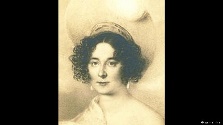 ---5Gräfin Giulietta GuicciardiSie war eine Cousine der Brunsviks. Sofort verliebt. Aber wieder keine Ehe möglich: Standesunterschiede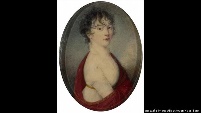 „Mondschein-Sonate“6Marie BigotVerheiratet, also wird nichts daraus, obwohl Beethoven sie sehr liebte.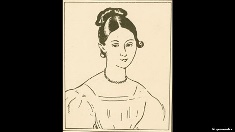 Klaviersonate „Appassionata“7Elisabeth RöckelVermutlich die Elise aus „Für Elise“; sie besuchte Beethoven noch auf dem Sterbebett und bekam eine Haarlocke und seine letzte Schreibfeder von ihm.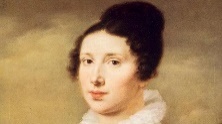 „Für Elise“8Antonie BrentanoSchwägerin der Dichterin Bettina Brentano; hat Beethoven geliebt, war oft bei ihm.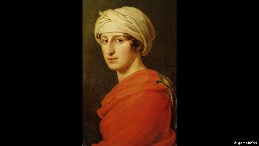 Lied „An die Geliebte“9Unsterbliche GeliebteUnsicher, wer das ist. Vielleicht Antonie Brentano oder Josephine Brunsvik. Beide haben ihn 1812 besucht, vermutlich in Karlsruhe. Josephine Brunsvik bekam 9 Monate später ein Baby. Von Beethoven??????Brief "An die unsterbliche Geliebte", datiert vom 6. und 7. Juli 1812